Domaći rad: Vode1. Rijeke i potoci vode su tekućice.                                                               DA          NE2. Voda koja teče površinom kopna zove se tekućica.                               DA          NE3. Svaka tekućica ima gornju i donju obalu.                                                 DA          NE4. Mjesto na kojem rijeka izvire zove se izvor.                                             DA          NE5. Ponornice su najčešće u nizinskom zavičaju.                                           DA          NE 6. Termometrom se mjeri temperatura.                                                       DA           NE7. Vrelište je pri temperaturi od 0° C.                                                            DA           NE8. Sva voda na Zemlji uvijek je u jednom stanju.                                         DA           NE9. Pri niskoj temperaturi voda se ledi.                                                           DA           NE10.  čitamo – dvadeset Celzijevih stupnjeva                                         DA           NE11. Promjena oblika vode nastaje kao posljedica promjene:   a) količine vode     b) slanoće vode     c) temperature vode.12. Otapanjem leda nastaje:  a) kruta tvar    b)   tekućina   c)  plin.13. Voda je:       a) plin   b) tekućina   c) kruta tvar.14. Vode stajaćice su: ___________, _____________, ____________, _____________.14. Dijelovi tekućice su: _______________, ________________, ______________, _________________ i _________________.15. Vodom se opskrbljujemo iz: ____________, ___________, ___________, ____________.16. Navedi tri životinje u vodama stajaćicama: _______________________________________17. Navedi tri biljke koje rastu uz vode tekućice. _____________________________________18. Pri 100° C voda prelazi u  ____________________________________________________ .19. Voda u krutom stanju naziva se  ______________________________________________ . 20. Voda u plinovitom stanju naziva se  ___________________________________________ .21. Zaštićena i rijetka morska životinja je __________________________________________ . 22. Navedi tri životinje koje žive u brzacima. ________________________________________23. Na prazna mjesta upiši riječi ledište i vrelište.                                   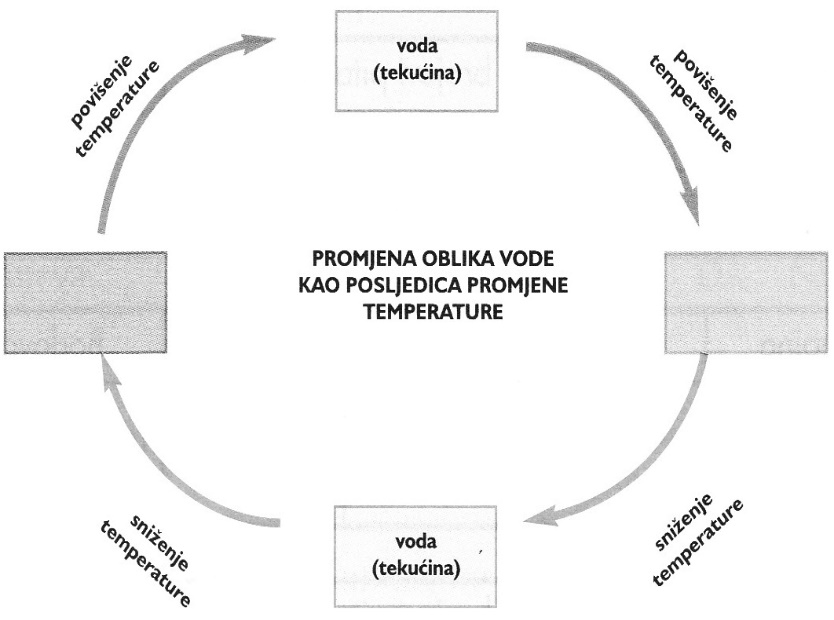 24. Ispod slike svake morske životinje upiši njezino ime.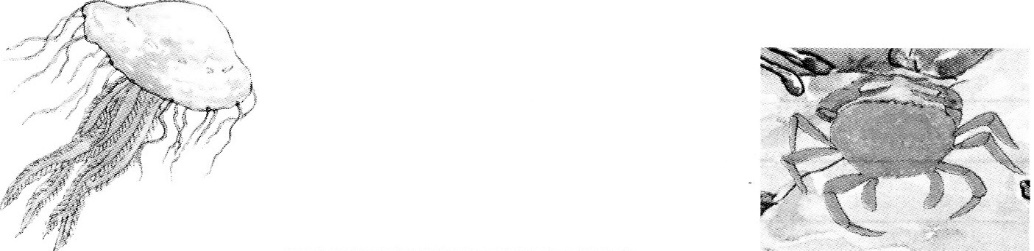 _________________________                          ___________________________25. Ispod slike svake životinje primorskog kraja upiši njezino ime.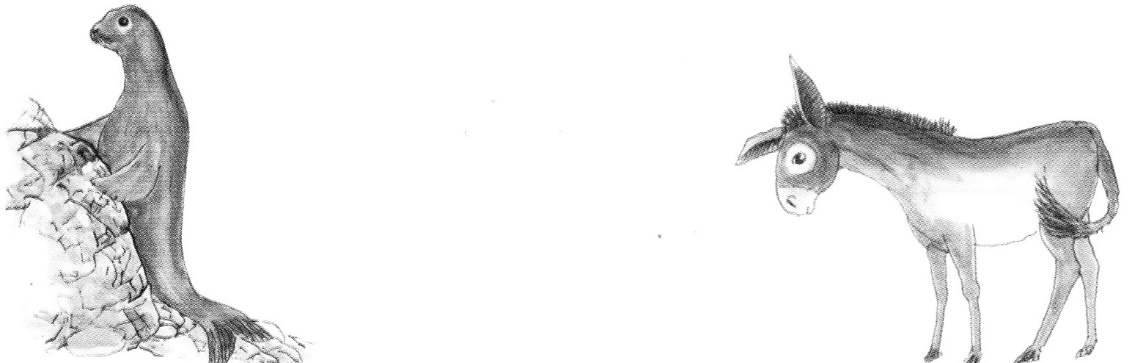 
____________________________                         _____________________________